Website Questionnaire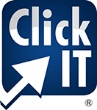 Tell us a bit about your companyTell us a bit about your companyTell us a bit about your companyTell us a bit about your companyTell us a bit about your companyCompany NameAddressPostal CodePhoneMobileMobileEmail AddressWhat Does Your Company do?What Does Your Company do?What Does Your Company do?What Does Your Company do?What Does Your Company do?What Does Your Company do?Do you have an existing website?Do you have an existing website?Do you have an existing website?If no, do you already have a domain?If no, do you already have a domain?If no, do you already have a domain?The next few questions will help us understand exactly what you’re after with this site. Go ahead, tick as many as you need to:The next few questions will help us understand exactly what you’re after with this site. Go ahead, tick as many as you need to:The next few questions will help us understand exactly what you’re after with this site. Go ahead, tick as many as you need to:I want this site because:I want this site because:I want this site because:I need to build awareness for my brandI need to build awareness for my brandI need to offer a contact point to my clientsI need to offer a contact point to my clientsI need my company to have a better image onlineI need my company to have a better image onlineI need to sell my product/service through my siteI need to sell my product/service through my siteI need to use it to build customer loyaltyI need to use it to build customer loyaltyI need to reach people in many languagesI need to reach people in many languagesI need somewhere to promote my latest product/serviceI need somewhere to promote my latest product/serviceI have my own reasons:I have my own reasons:My Site will be built to target:My Site will be built to target:Business customersConsumersI’d like to target clients who are:I’d like to target clients who are:I’d like to target clients who are:I’d like to target clients who are:Kids & teensIn their 40’sIn their 20’sIn their 50’sIn their 30’sSenior citizensMy clients come to me because:My clients come to me because:I offer excellent serviceI have the best products on the marketI have the best prices on the marketSome words about your companySome words about your companySome words about your companySome words about your companySubsidiariesAverage No. of EmployeesSomeone’s searching the web for your business. What words or phrases will they search for in Google?Someone’s searching the web for your business. What words or phrases will they search for in Google?Someone’s searching the web for your business. What words or phrases will they search for in Google?Someone’s searching the web for your business. What words or phrases will they search for in Google?What is it that makes your products or services unique on the market?What is it that makes your products or services unique on the market?What is it that makes your products or services unique on the market?What is it that makes your products or services unique on the market?Do you have any proof that your solutions are better than your competitors?Do you have any proof that your solutions are better than your competitors?Do you have any proof that your solutions are better than your competitors?Do you have any proof that your solutions are better than your competitors?Help us out here - Who will provide the following resources?Help us out here - Who will provide the following resources?Stock PhotographyCompany PhotographyOther Artwork/IllustrationsTranslation CostsCopywriting TextProfessional LogoGraphic DesignOther Print CollateralFont LicensesMoving on to the pretty stuff: Design!Moving on to the pretty stuff: Design!Moving on to the pretty stuff: Design!Moving on to the pretty stuff: Design!Does your company have a logo / established image & branding guidelines (e.g. fonts, colour schemes etc)?Does your company have a logo / established image & branding guidelines (e.g. fonts, colour schemes etc)?Does your company have a logo / established image & branding guidelines (e.g. fonts, colour schemes etc)?Do you have print materials (such as business cards or brochures) that we need to match?Do you have print materials (such as business cards or brochures) that we need to match?Do you have print materials (such as business cards or brochures) that we need to match?Could you give us the websites of your top 3 competitors?Could you give us the websites of your top 3 competitors?Could you give us the websites of your top 3 competitors?Could you give us the websites of your top 3 competitors?If you had to pick 3 websites you would love to have, which would they be?If you had to pick 3 websites you would love to have, which would they be?If you had to pick 3 websites you would love to have, which would they be?If you had to pick 3 websites you would love to have, which would they be?What will happen once we deliver the site?What will happen once we deliver the site?What will happen once we deliver the site?What will happen once we deliver the site?What will happen once we deliver the site?What will happen once we deliver the site?Would you like us to update your site or would you like to be responsible for updates?Would you like us to update your site or would you like to be responsible for updates?Would you like us to update your site or would you like to be responsible for updates?Would you like us to update your site or would you like to be responsible for updates?Would you like us to update your site or would you like to be responsible for updates?How often do you require updates?How often do you require updates?How often do you require updates?How often do you require updates?How often do you require updates?How often do you require updates?DailyDailyWeeklyWeeklyMonthlyMonthlyQuarterlyQuarterlyOther:Other:Is There anything else ou’d like to tell us?Is There anything else ou’d like to tell us?Is There anything else ou’d like to tell us?Is There anything else ou’d like to tell us?Is There anything else ou’d like to tell us?Is There anything else ou’d like to tell us?